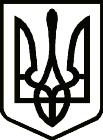 УкраїнаНОВГОРОД – СІВЕРСЬКА МІСЬКА РАДАЧЕРНІГІВСЬКОЇ ОБЛАСТІВиконавчий комітетРІШЕННЯ01 вересня 2020 року		  м.Новгород-Сіверський		                            № 165Про відведення місць для розміщенняматеріалів передвиборної агітаціїна чергових та перших місцевихвиборах 25 жовтня 2020 року  На  виконання розділу VIII передвиборна агітація, пункту 3 статті 53 Виборчого кодексу України, керуючись частиною першою статті 52 Закону України “Про місцеве самоврядування в Україні”, виконавчий комітет міської радиВ  И  Р  І  Ш  И  В  :1. Відвести місця для розміщення матеріалів передвиборної агітації на чергових та перших місцевих виборах 25 жовтня 2020 року, проведення яких заплановано на  25 жовтня 2020 року,за переліком згідно з додатком (крім матеріалів, що розміщуються на носіях зовнішньої реклами).2. Відділу житлово-комунального господарства Новгород-Сіверської міської ради забезпечити обладнання стендів, дошок оголошень для розміщення матеріалів передвиборної агітації у відведених місцях та зняття передвиборних агітаційних матеріалів відповідно до строків, визначених чинним законодавством.3. Відділу культури, туризму та з питань діяльності засобів масової інформації висвітлити дане рішення у засобах масової інформації, оприлюднити рішення    на офіційному сайті міської  ради.4.  Контроль за виконанням рішення покласти на керуючого справами виконавчого комітету міської ради Ткаченко Л.М.Міський голова                                                                                           О. БондаренкоПерелікмісць для розміщення матеріалів передвиборної агітаціїна позачергових виборах Верховної ради України  Керуючий справами виконавчого комітетуміської ради                                                                                                     Л. ТкаченкоДодатокдо рішення виконкому міської радивід  01 вересня 2020 року №165Пор.№Місцезнаходження та назва конструкціїМісто Новгород-Сіверський1.Рекламний щит № 11300271 (біля стели “Вічний вогонь” )       2.Рекламний щит № 11300272 (на площі Князя Ігоря)3.Рекламний щит № 11300273  (на в’їзді до міста Новгород-Сіверський)4.Інформаційний стенд № 11300274 (біля магазину “Вацак” , вул. Губернська)5.Інформаційний стенд на перехресті вулиць Губернська та МайстренкаСело  Горбове1.Дошка оголошень (біля магазину)Село Путивськ1.Дошка оголошень (біля магазину)Село  Юхнове1.Дошка оголошень (біля магазину)